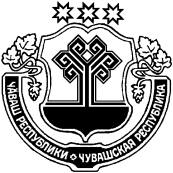 О внесении изменений в постановление администрации Шумерлинского района от 15.04.2015 №207 «Об утверждении административного регламента администрации Шумерлинского района Чувашской Республики по предоставлению муниципальной услуги «Выдача разрешений на строительство, реконструкцию объектов капитального строительства и индивидуальное строительство»В соответствии с Градостроительным кодексом Российской Федерации,администрация Шумерлинского района  п о с т а н о в л я е т: 1. Внести в постановление администрации Шумерлинского района от 15.04.2015 №207 «Об утверждении административного регламента администрации Шумерлинского района Чувашской Республики по предоставлению муниципальной услуги «Выдача разрешений на строительство, реконструкцию объектов капитального строительства и индивидуальное строительство» следующие изменений:1.1. абзац 2 пункта 2.4 Административного регламента администрации Шумерлинского района Чувашской Республики по предоставлению муниципальной услуги «Выдача разрешений на строительство, реконструкцию объектов капитального строительства и индивидуальное строительство» (далее – Административный регламент) изложить в новой редакции:«Специалист отдела строительства, уполномоченный на выдачу Разрешений, в течение 7 (семи) рабочих дней со дня получения заявления о выдаче Разрешения:»;1.2. абзац 3 пункта 3.1.2. Административного регламента изложить в следующей редакции:«Специалист отдела строительства, уполномоченный на выдачу Разрешений, в течение 7 (семи) рабочих дней со дня получения заявления о выдаче Разрешения с прилагаемыми к нему документами, предусмотренными пунктом 2.6. настоящего Административного регламента:»;1.3. приложение № 6 Административного регламента изложить в новой редакции в соответствии с приложением к настоящему постановлению.2. Настоящее постановление вступает в силу со дня опубликования в издании «Вестник Шумерлинского района» и подлежит размещению на официальном сайте администрации Шумерлинского района.Глава администрации Шумерлинского района		                                                                   Л.Г. РафиновПриложение к постановлению администрации Шумерлинского района от «__»_________ 2017 г. № ___Приложение № 6к административному регламенту администрации Шумерлинского района Чувашской Республики по предоставлению муниципальной услуги «Выдача разрешения на строительство, реконструкцию объектов капитального строительства и индивидуальное строительство»Блок – схема последовательности действийпо выдаче разрешения на строительство, реконструкцию объекта капитального строительстваЧĂВАШ  РЕСПУБЛИКИЧУВАШСКАЯ РЕСПУБЛИКА ÇĚМĚРЛЕ РАЙОНĚН АДМИНИСТРАЦИЙĚ  ЙЫШĂНУ20.01.2017   № 17Çěмěрле хулиАДМИНИСТРАЦИЯШУМЕРЛИНСКОГО РАЙОНА ПОСТАНОВЛЕНИЕ20.01.2017   № 17г. Шумерля